华夏人寿保险股份有限公司2021年度校园招聘启事一、公司简介华夏保险股份有限公司（以下简称“华夏保险”）成立于2006年12月，是经中国银行保险监督管理委员会批准设立的一家全国性、股份制人寿保险公司，注册资本金153亿元，总资产7113亿元，总部设在北京，目前设有24家直属分公司，分支机构合计661家，客户规模1.79亿，人力规模50万。截至2020年11月30日，公司累计总保费2340亿元，市场排名第三，位列2020年《财富》世界500强第449位。华夏保险志存高远，以“青春化、科技化、生态化”为远景，坚持“质量引领、产品创先、生态整合、移动互联”四大战略，遵循“业务与医养相结合、管理与信仰相结合、发展与强者相结合、品牌与公益相结合、创新与科技相结合”五大发展路径，形成了具有华夏特色的经营战略。华夏保险子公司华夏久盈资产管理有限责任公司成立于2015年5月，总部设在北京，现有北京、深圳和上海三处办公场所，是经原中国保监会批准成立的一家全国性的大型保险资产管理公司。二、招聘岗位岗位类别：渠道管理类、运营支持类、信息技术类、战略企划类、产品精算类、财务管理类、稽核审计类、投资管理类、风险合规类、人力行政类专业：保险学、金融学、经济学、精算、数学、计算机、信息技术、动画设计、软件开发、市场营销、投资学、人力资源、审计、法律、风险管理、医学等。三、招聘条件1.2020/2021届毕业生。2.良好的政治素质和综合素养。3.华夏保险总公司、华夏久盈要求硕士研究生及以上学历，华夏保险分公司要求本科及以上学历。海外留学生应取得教育部留学服务中心出具的学历认证。4.30周岁及以下，博士学历放宽至35周岁。5.报考人不得报考录用后构成履职或任职回避的岗位。四、工作城市北京、上海、天津、广东、深圳、四川、山东、青岛、江苏、苏州、无锡、安徽、陕西、浙江、宁波、湖南、河南、河北、云南、江西、海南、东莞、内蒙古、黑龙江等二十多个省市。五、薪酬福利五险一金、专项补贴、年节费、防暑取暖费、生日福利、年度体检、寒暑假、带薪年休假、工会职工福利等。六、招聘安排1.报名方式：通过统一网申入口（https://campus.liepin.com/xycompany/174645）报名，或总公司官微校园招聘宣传长图进行扫码投递，投递时间截止1月15日。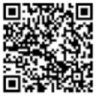 2.后续安排：资格审核及笔试通知（1月15日）—笔试（1月17日）—面试（1月23日前）—录取及公示（2月6日前）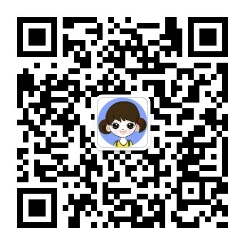 关注【华夏保险】官方公众号，了解更多公司动态附件：招聘计划华夏人寿保险股份有限公司2020年12月23日附件：招聘计划注：分公司工作地点为分公司所在辖区内。招聘单位招聘人数岗位类别总公司（工作地点：北京）39渠道管理类13人、投资管理类3人、战略企划类1人、产品精算类3人、运营支持类8人、信息技术类2人、人力行政类4人、财务管理类1人、稽核审计类2人、风险合规类2人湖南分公司16渠道管理类14人、运营支持类2人广东分公司14渠道管理类10人、运营支持类1人、风险合规类1人、人力行政类1人、财务管理类1人江苏分公司12渠道管理类5人、运营支持类2人、战略企划类1人、人力行政类2人、财务管理类1人、风险合规类1人浙江分公司11渠道管理类6人、运营支持类2人、人力行政类2人、信息技术类1人河北分公司10渠道管理类6人、运营支持类1人、财务管理类1人、人力行政类2人北京分公司9渠道管理类4人、运营支持类1人、战略企划类1人、人力行政类1人、财务管理类1人、风险合规类1人山东分公司9渠道管理类5人、运营支持类1人、人力行政类1人、财务管理类1人、稽核审计类1人上海分公司9渠道管理类3人、信息技术类1人、战略企划类1人、稽核审计类1人、运营支持类2人、人力行政类1人黑龙江分公司9渠道管理类4人、人力行政类2人、信息技术类2人、财务管理类1人青岛分公司8渠道管理类4人、运营支持类4人河南分公司8渠道管理类3人、运营支持类1人、战略企划类1人、风险合规类1人、人力行政类1人、信息技术类1人内蒙古分公司8渠道管理类4人、战略企划类1人、信息技术类1人、运营支持类1人、财务管理类1人四川分公司8渠道管理类5人、运营支持类1人、战略企划类2人天津分公司8渠道管理类7人、财务管理类1人海南分公司7渠道管理类5人、风险合规类1人、运营支持类1人安徽分公司6渠道管理类4人、运营支持类1人、战略企划类1人陕西分公司6渠道管理类5人、信息技术类1人江西分公司6渠道管理类4人、人力行政类1人、财务管理类1人无锡分公司5渠道管理类2人、运营支持类2人、人力行政类1人深圳分公司5渠道管理类2人、运营支持类2人、信息技术类1人云南分公司4渠道管理类3人、人力行政类1人东莞分公司4渠道管理类3人、运营支持类1人苏州分公司3渠道管理类3人宁波分公司3渠道管理类3人华夏久盈（工作地点：北京/上海/深圳）7投资管理类4人、运营支持类3人